NORGES 
RUGBYFORBUND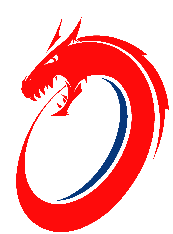 FORSLAG: FORBUNDSTINGET – 2023 Sendes pr e-post til: rugby@nif.idrett.noSAK Navn (hele navnet)Navn på SAKForslagstiller SF/ KLUBB v/ NAVNkontaktopplysning E-post og  mobilnummerHva dreier saken  seg om Forslag til endringSAK Navn (hele navnet)Navn på SAKForslagstiller SF/ KLUBB v/ NAVNkontaktopplysning E-post og  mobilnummerHva dreier saken  seg om Forslag til endring